Matter and The Kinetic Molecular TheoryMatter is any physical object that has _______________ and _________________Mass is the quantity of matter that a substance contains measured in ____________ or ___________________Volume is the amount of _______________ taken up by a substance measured in millilitres (mL), litres (L) or centimeters cubed (cm3) Which of the following are matter? (circle the correct answers)Air                  heatMetal              waterLight  What are the three states of matter?1.____________2.____________3._____________________________ is the state of matter that has a definite shape and volume (for example, a bowling ball).________________ is the state of matter that has a definite volume, but its shape is determined by its surroundings (for example, water in a beaker)._____________ is the state of matter that has its volume and shape determined by its surroundings (for example, helium in a balloon).What is the smallest building block of all Matter?How do atoms move inside solids, liquids and gases?In solids the atoms are ________________and _______________________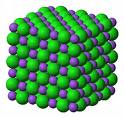 In liquids the atoms are ________________ and ______________________past each other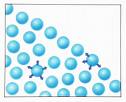 In gases the atoms are _________________. Most of the volume of a gas is ___________________.  The particles move _________________.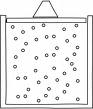 Kinetic energy is the energy of motion. All particles in every solid, liquid, and gas are always moving, so they have kinetic energy.A model in science is a way to think about and interpret natural events and objects. A theory provides a scientific explanation based on the results of experimentationThe kinetic molecular theory explains what happens to particles in a solid liquid or gas when energy is added or removedKINETIC MOLECULAR THEORYAll matter is made up of very small particles called _________________There is _______________ between particlesParticles are always ______________________________________makes particles move Assignment:Textbook Pg 259 #1-4State of matterVolumeShapeSolidliquidgas